Program Review FormStart of Block: Program OverviewQ1.1 
Program Overview 



This is section 1 of 9
Q1.2 
Degree Designation and Program Title (For example: BS Design and Merchandising; PhD Agricultural Sciences) See the Curriculum Matrix for official designations and program titles  
 ________________________________________________________________________________________________________________________________________________________________________________________________________________________________________________________________________________________________________________________________Q1.3 All associated program majors: (For example: with BS Design and Merchandising, majors are: Fashion Dress and Merchandising, Design Studies, and Interior Design; with PhD Agricultural Sciences, majors are: Animal and Food Sciences and Plant and Soil Sciences________________________________________________________________________________________________________________________________________________________________________________________________________________________________________________________________________________________________________________________________Q1.4 College or SchoolCollege of Business and Economics College of Creative Arts College of Education and Human Services College of Law College of Physical Activity and Sports Sciences Davis College of Agriculture, Natural Resources, and Design Eberly College of Arts and Sciences Reed College of Media School of Dentistry School of Medicine School of Nursing School of Pharmacy School of Public Health Statler College of Engineering and Mineral Resources WVU Keyser - Potomac State College WVU Beckley - WVU Tech Q1.5 Name and Email of the person completing the self studyName ________________________________________________Email Address ________________________________________________End of Block: Program OverviewStart of Block: Specialized AccreditationQ2.1 
Specialized Accreditation


This is section 2 of 9
Q2.2 Is the program accredited?Yes No Q2.3 Is there a national accrediting body for programs of this type?Yes No Q2.4 What is the name of that accrediting body?________________________________________________________________Q2.5 Name of the accrediting body________________________________________________________________________________________________________________________________________________________________________________________________________________________________________________________________________________________________________________________________Q2.6 Date and outcome of last accreditation review/visitDate ________________________________________________Outcome ________________________________________________Q2.7 Date(s) and outcome(s) of any follow up actions from accrediting body (interim reviews, reports, monitoring, visits, etc.) *If there have been none, leave blank.Date(s) ________________________________________________Outcome(s) ________________________________________________Q2.8 Approximate date of next accreditation review________________________________________________________________Q2.9 Attach the most recent comprehensive institutional self-study conducted in compliance with the accreditation or approval processQ2.10 Attach the accrediting agency’s accreditation letter (along with any other relevant correspondence or interim reports)End of Block: Specialized AccreditationStart of Block: MissionQ3.1 
Consistency with Mission, Vision, and Values


This is section 3 of 9
Q3.2 Explain how the degree program is consistent with WVU's mission, vision, and values.
  ________________________________________________________________________________________________________________________________________________________________________________________________________________________________________________________________________________________________________________________________End of Block: MissionStart of Block: Program ResourcesQ4.1 
Program Resources


This is section 4 of 9

The purpose of this section is to ensure the accessibility and adequacy of the program's infrastructure and resources; the reviewing committee does not have the power to provide new funding for facilities or equipment.Q4.2 Has the program experienced significant issues with any of the following during the review period?Q4.3 Describe what issues the program has faced in the area(s) identified above.________________________________________________________________________________________________________________________________________________________________________________________________________________________________________________________________________________________________________________________________End of Block: Program ResourcesStart of Block: Faculty Composition and ProductivityQ5.1 
Faculty Composition and Productivity


This is section 5 of 9

Responses in this section are limited to 2000 characters (approximately half of a single spaced page). Responses should be concise but also specific and evidence-based.Q5.2 Does the program have the adequate faculty necessary to meet the mission of the program - teaching, research, service, etc.?Yes No Q5.3 How is the programming addressing the lack of necessary faculty?________________________________________________________________________________________________________________________________________________________________________________________________________________________________________________________________________________________________________________________________Q5.4 Does the program have any faculty who are qualified by other means than their academic credentials as defined in the WVU Faculty Qualifications policy; e.g., tested experience in the field?Yes No Q5.5 List any program faculty qualified by means other than their academic credentials, what credentials qualify them for teaching the courses they teach within the program.________________________________________________________________________________________________________________________________________________________________________________________________________________________________________________________________________________________________________________________________Q5.6 Provide a brief reflection on faculty composition over the past cycle and what actions, if any, the program  will take to address those issues.

Be sure to reference the provided data, where relevant. This may include the ratio of tenured and tenure-track faculty to non-tenure track faculty or the distribution of faculty by rank. 

If this is addressed in the attached  accreditation self-study, please indicate the section and page number(s) where that information can be found.________________________________________________________________________________________________________________________________________________________________________________________________________________________________________________________________________________________________________________________________Q5.7 Provide a brief reflection on faculty productivity over the past cycle and what actions, if any, the program will take to address those issues. 

Be sure to reference the provided data, where relevant. This may include sections taught, students enrolled in those sections, service, intellectual contribution, and grants awarded. 

If this is addressed in the attached accreditation self-study, please indicate the section and page number(s) where that information can be found.________________________________________________________________________________________________________________________________________________________________________________________________________________________________________________________________________________________________________________________________End of Block: Faculty Composition and ProductivityStart of Block: Student Enrollment and Graduation HistoryQ6.1 
Student Enrollment and Graduation History


This is section 6 of 9

Responses in this section are limited to 2000 characters (approximately  half of a single spaced page). Responses should be concise but also  specific and evidence-based.Q6.2 Provide a web link to the catalog description of the program as well as any other web pages that describes program requirements.________________________________________________________________________________________________________________________________________________________________________________________________________________________________________________________________________________________________________________________________Q6.3 Provide the expected time required for full-time students to complete the program.________________________________________________________________________________________________________________________________________________________________________________________________________________________________________________________________________________________________________________________________Q6.4 Provide a link to the WVU Catalog page that has the current requirements for each of the majors and areas of emphasis within the program.________________________________________________________________________________________________________________________________________________________________________________________________________________________________________________________________________________________________________________________________Q6.5 Provide a brief reflection on any relevant enrollment trends (headcount, FTE, new enrollees, demographic trends over the past cycle. 

If those trends are negative, include what actions, if any, the program will take to address those trends. Be sure to reference the provided data, where relevant.

If this is addressed in the attached accreditation self-study, please indicate the section and page number(s) where that information can be found.________________________________________________________________________________________________________________________________________________________________________________________________________________________________________________________________________________________________________________________________Q6.6 Please provide a brief reflection on any relevant trends with the program's student profile (high school GPA, SAT, ACT, GRE and specialized entrance examinations, prior college GPA) over the past cycle.

If those trends are negative, include what actions, if any, the program will take to address those trends. Be sure to reference the provided data, where relevant.

If this is addressed in the attached accreditation self-study, please indicate the section and page number(s) where that information can be found.________________________________________________________________________________________________________________________________________________________________________________________________________________________________________________________________________________________________________________________________Q6.7 Please provide a brief reflection on any relevant trends in the graduation data for the program (number of graduates, time to completion) over the past cycle.

If those trends are negative, include what actions, if any, the program will take to  address those trends. Be sure to reference the provided data, where relevant.

If this is addressed in the attached accreditation  self-study, please indicate the section and page number(s) where that information can be found.________________________________________________________________________________________________________________________________________________________________________________________________________________________________________________________________________________________________________________________________Q6.8 Please provide a brief reflection on the success of the program's students. 

Include, for example, creative or research-based endeavors such as conference presentations, publications, grants or prestigious scholarships awarded, recordings, exhibitions, or performances. 

This may also include information the program has on students after they have completed the  program. Examples may include job placement, acceptance into graduate  programs, graduate satisfaction surveys, employer satisfaction surveys,  etc. 

If this is addressed in the attached accreditation self-study, please indicate the section and page number(s) where that information can be found.________________________________________________________________________________________________________________________________________________________________________________________________________________________________________________________________________________________________________________________________End of Block: Student Enrollment and Graduation HistoryStart of Block: AssessmentQ7.1 
Assessment


This is section 7 of 9

Responses in this section are limited to 2000 characters (approximately  half of a single spaced page). Responses should be concise but also  specific and evidence-based.Q7.2 Provide a link to the WVU Catalog page that includes the learning outcomes for the program.________________________________________________________________Q7.3 Provide (by attachment) the program’s assessment plan and evidence of assessment from the past cycle.
Programs may choose to fill out an assessment plan template and  curriculum map from the University Assessment Council and attach that. 

Assessment plans may include the program’s: long-term assessment cycle, yearly assessment cycle, assessment measures and metrics, and curriculum map. 

Evidence of assessment may be direct (e.g., assessment of student products) or indirect (e.g., surveys).

If this is addressed in an attached accreditation self-study, please indicate the section and page number(s) where that information can be found. 
      Q7.4 Provide a brief summary of the most relevant assessment findings from this five-year program review cycle. 

Findings must address student learning outcomes (as listed in the catalog) but may also address other program assessment completed over this cycle (what other areas the program has evidence of having worked on over the cycle).

If this is addressed in an attached accreditation self-study, please indicate the section and page number(s) where that information can be found.________________________________________________________________________________________________________________________________________________________________________________________________________________________________________________________________________________________________________________________________Q7.5 Provide a brief summary of how the program has changed over the cycle and how those changes are related to assessment, broadly defined.

This reflection should be supported by evidence collected through assessment practices and attached to this program review.

Areas that may be addressed may include changes to: courses, curriculum, learning outcomes, assessment plans, program goals,  etc. 

If this is addressed in an attached accreditation self-study, please indicate the section and page number(s) where that information can be found. 
________________________________________________________________________________________________________________________________________________________________________________________________________________________________________________________________________________________________________________________________Q7.6 If there are any planned changes to the program that have not yet been discussed, provide a brief summary of the changes here. Rough timelines for those changes, if they exist, may also be included.________________________________________________________________________________________________________________________________________________________________________________________________________________________________________________________________________________________________________________________________End of Block: AssessmentStart of Block: Program of ExcellenceQ8.1 
Program of Excellence


This section is optional; this is section 8 of 9
Q8.2 Is the program requesting designation as a "Program of Excellence"?Yes No Q8.3 Provide a brief narrative for how the program meets the following criteria: Distinction, Curriculum and Assessment, Graduates, and Faculty. Refer to the Program of Excellence Criteria for detailed information.

Responses in this section are limited to 2000 characters (approximately  half of a single spaced page). Responses should be concise but also  specific and evidence-based.Q8.4 Distinction: The program must be one of distinction. It  should have received state or national recognition or some other  clearly defined indicator appropriate to the mission of the program.  

External validation of high quality by a nationally recognized body is one clear and straightforward way to demonstrate this. Programs may also compile national or state data for similar programs and put forward a comparative argument of distinction.________________________________________________________________________________________________________________________________________________________________________________________________________________________________________________________________________________________________________________________________Q8.5 Curriculum and Assessment: The program must have  clearly defined and measurable curricular goals and objectives and must  regularly assess student learning outcomes. Evidence of a strong  assessment plan that utilizes assessment data to improve the program  must be included. 

The program should hold national or specialized  accreditation if available and all accreditation criteria must be met  fully.________________________________________________________________________________________________________________________________________________________________________________________________________________________________________________________________________________________________________________________________Q8.6 Graduates: Evidence of success of graduates in career placement and or in continuing higher education must be documented.________________________________________________________________________________________________________________________________________________________________________________________________________________________________________________________________________________________________________________________________Q8.7 Faculty. Faculty should hold terminal degrees or have  equivalent professional experience. For faculty who teach in certificate  and associates programs, alternative credentials such as work  experience in the teaching field may be appropriate. 

There should be  documented evidence of faculty achievement and scholarly activity.  

Evidence of innovation in instruction should also be included if  appropriate.________________________________________________________________________________________________________________________________________________________________________________________________________________________________________________________________________________________________________________________________End of Block: Program of ExcellenceStart of Block: End of SurveyQ9.1 
Thank you for completing your West Virginia University Board of Governors program review. You may now submit the survey and your program review will be passed on to the Undergraduate or Graduate Council by the Director of Assessment.


This is the final section, 9 of 9
End of Block: End of SurveyYesNoProviding students with accommodations Inability to schedule required classrooms Access to adequate technological infrastructure Access to adequate technological support Access to adequate physical infrastructure (labs, performance spaces, equipment, etc.) Access to adequate Library resources Access to adequate Library personnel 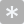 Page BreakPage Break